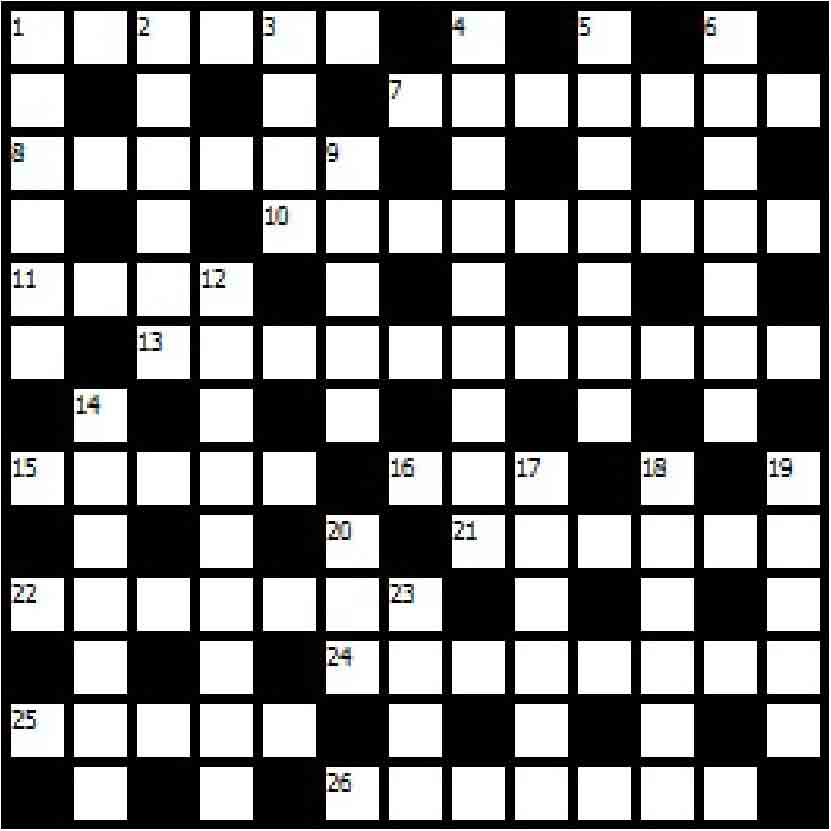 Кроссворд № 0011. Манжет шинели.7. Богиня охоты и зверей в мифологии славян.8. Налет от долговременного контакта медных изделий с воздухом.10. Какой королевский камень откопали гномы в недрах Эребора из книги «Хоббит».11. Газетная подшивка по старинке. 13. Каждый из завоевателей Америки в эпоху колонизации.15. Японское блюдо из перебродивших бобов сои.16. Дикий алтайский козел.21. Слияние рек Диль и Нете.22. Царь Египта, чья мать Лисианасса.24. Братья из «ЧЧ».25. Разнопородный гибрид животного26. Имя гуцулки из одноименного военного фильма.По вертикали1. Благословение, произнесенное священником кратко в конце богослужения.2. Ерник под логином «Шут».3. Плод совместного труда Кары Карасева с Д. Гаджиевым.4. Шекспировский герцог из книги «Мария Стюарт».5. Какой немецкий хирург стал нобелеантом в 1956 году?6. «Насобачившийся» спец.9. Водка из кумыса у бурятов и калмыков.12. Фамилия отца Федора, купившего гарнитур генеральши Поповой.14. Бразильский и португальский барабан.17. Французские аристократические штаны. 18. Книгу какого автора читает героиня Ирины Муравьевой в метро в фильме «Москва слезам не верит»?19. Роль Ричарда Гира в фильме «Красотка».20. Кто посоветовал герою песни Высоцкого «Про речку Вачу» ехать на заработки? 23. Кто «отпевал» «Титаник»?